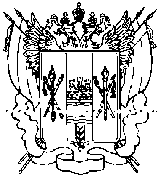 АДМИНИСТРАЦИЯКИЕВСКОГО  СЕЛЬСКОГО  ПОСЕЛЕНИЯПОСТАНОВЛЕНИЕот 28.12.2017  года                                              с. Киевка                                                      №  100Во исполнение  Указа Президента Российской Федерации от 19.12.2012 года  № 1666  «О  Стратегии государственной национальной политики РФ на период до 2025 года»,ПОСТАНОВЛЯЮ:1. Утвердить Комплексный план мероприятий по обеспечению межэтнического согласия в Киевском сельском поселении на 2018 год согласно приложению.           2. Настоящее постановление подлежит обязательному размещению на официальном сайте администрации Киевского сельского поселения.               3.  Контроль по  выполнению постановления оставляю за собой.Глава АдминистрацииКиевского сельского поселения                                                                  Г.Г.Головченко                                                                                                                                                                                                                          Приложение                                                                                                                                                                                                               к постановлению Администрации Киевского сельского поселения                                                                                                                                                                                                                                                                                         № 100 от 28.12.2017г. КОМПЛЕКСНЫЙ ПЛАНмероприятий по  обеспечению межэтнического согласия в муниципальном образовании«Киевское сельское поселение» на 2018год»«Об утверждении Комплексного плана мероприятий по обеспечению межэтнического согласия в муниципальном образовании  «Киевское сельское поселение» на 2018 год»№п/пНаименование мероприятияСроки проведенияОтветственные 1234I. Организационные мероприятияI. Организационные мероприятияI. Организационные мероприятияI. Организационные мероприятия1.1.Проведение бесед, посвященных воспитанию толерантности и профилактике экстремизма, укреплению активной гражданской позиции юных спортсменов в течение годаМБОУ Киевская  СШ1.2.Организация  профилактической работы по правилам поведения при возникновении  криминальных ситуаций в образовательных  учреждениях и при проведении  массовых  мероприятий (встречи, беседы, классные часы и родительские собрания при участии  сотрудников правоохранительных органов) По  плану в течение  годаМБОУ Киевская  СШ1.3.Организация и проведение заседаний Совета  по межнациональным отношениям при Администрации  Киевского с/поселенияежеквартальноАдминистрация Киевского сельского поселения1.4.Мониторинг состояния межэтнических отношений в муниципальном образовании «Киевское сельское поселение»в течение годаАдминистрация Киевского сельского поселения1.5.Участие в совещаниях по вопросам сохранения межэтнической стабильности и профилактике экстремистских проявлений на территории поселения.ежемесячноАдминистрация Киевского сельского поселения2. Научно-прикладные и учебные мероприятия2. Научно-прикладные и учебные мероприятия2. Научно-прикладные и учебные мероприятия2. Научно-прикладные и учебные мероприятия2.1.Организация работы, направленной на гармонизацию межэтнических отношений на территории поселенияв течение годаАдминистрация Киевского сельского поселения2.2.Проведение уроков, лекций, семинаров по основам правовых знаний, направленных на формирование толерантных установок в среде учащейся молодежив течение годаМБОУ Киевская  СШ3.  Информационно-пропагандистские мероприятия3.  Информационно-пропагандистские мероприятия3.  Информационно-пропагандистские мероприятия3.  Информационно-пропагандистские мероприятия3.1.Организация и проведение спортивных мероприятий с участием представителей разных национальностейВесь периодАдминистрация Киевского сельского поселенияинспектор по ФК и спорту  и молодежной политике323.Организация и проведение мероприятия, посвященного Дню славянской письменности и культурымайМКУК «Киевский СДК» инспектор по ФК и спорту  и молодежной политике3.3.Проведение и организация праздничного мероприятия «Мы – Россияне!»июньМКУК «Киевский СДК»3.4.Организация и проведение мероприятия «Сердечко Родины моей»июльМКУК «Киевский СДК»  3.5.Участие в  молодёжной  акции в День солидарности в борьбе с терроризмом.сентябрьАдминистрация Киевского сельского поселения3.6.Участие в 8 районном  фестивале этнических культур «Мы вместе» Аварский коллектив «Хасель»октябрьМКУК «Киевский СДК»3.7.Участие в районном мероприятии в честь Международного дня, посвященного терпимости.ноябрьМБОУ Киевская  СШ4.  Мероприятия информационного обеспечения4.  Мероприятия информационного обеспечения4.  Мероприятия информационного обеспечения4.  Мероприятия информационного обеспечения4.1.Освещение на сайте Администрации поселения о проведенных мероприятиях, направленных на профилактику экстремизмаВ течение годаАдминистрация Киевского сельского поселения4.2.Оформление  информационных стендов в школах по пропаганде этнокультурной толерантности в молодежной средеВ течение годаМБОУ Киевская  СШ4.3.Организация тематических выставок  и конкурсов  листовок, плакатов, рисунков на  тему: «Толерантность в гражданском обществе»,  «За мир и дружбу», «Краски Родины моей» и др.В течение годаМКУК «Киевский СДК»МБОУ Киевская  СШ